Spiralized Vegetables with Kimchi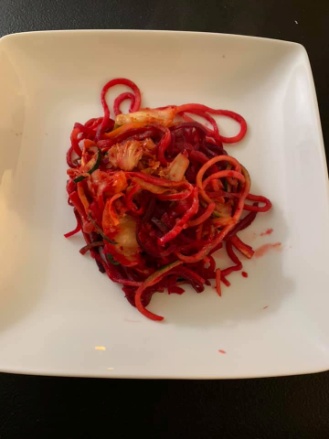 Prep Time                  Cook Time             Total Time10 Min			   10 Min                      20 MinIngredients1 Beet 1 small zucchini1 small yellow squash1 TBSP olive oil 1 Jar spicy KimchiOptional: 3oz chicken or shrimpInstructionsSpiralize vegetables Add olive oil to skillet set on Medium temperatureAdd spiralized vegetables and sauté ~8 minutesAdd pre-made kimchi and cook ~2 minutes or until all is heated throughAdd protein to this dish for a complete meal. Suggest adding 3 oz shrimp or chicken.  You can sauté shrimp or chicken with olive oil and garlic sauté until cooked and then follow recipe starting at step 1.Nutrition InformationYield: 3 Servings. Calories: 84, Fat 5.4g, Saturated fat 0.3g, Cholesterol 0 mg, Sodium 684 mg, Total Carbohydrates 27g, Dietary Fiber 3.7g, Sugar 5.1g, Protein 2.8g, Vitamin A 8.3%, Vitamin C 36%, Calcium 8.6%, Iron 21%, Phosphorus 72.6mg, Potassium 494.4 mg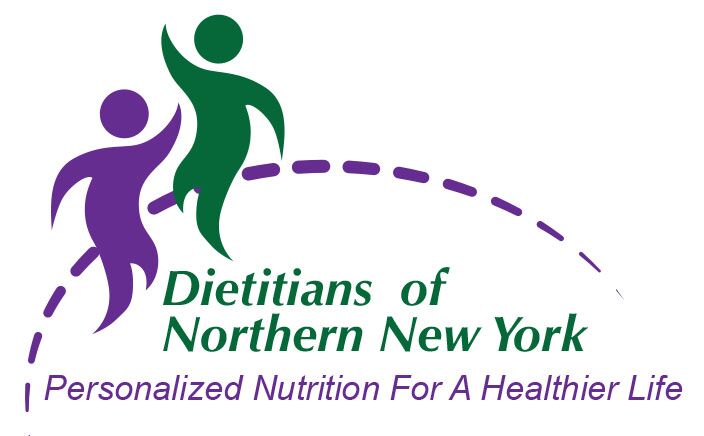 